На базе ГБУ ВО ЦППМС Мелеховский филиал 21.07.2022 года лектором
АНО «Родители за мир без преступности, насилия и наркотиков» Куликовой
Натальей Анатольевной было проведено мероприятие для ребят начальных
классов «Как улучшить отношения с друзьями и знакомыми». Дети узнали
секреты дружбы между людьми, сохранения добрых отношений с близкими
и знакомыми. Лектор очень доступно и интересно познакомила участников с
понятием «толерантность», рассказала, а что значит терпимо и уважительно
относиться к людям. Ребята приняли активное участие в игре «Найди
друга», а по окончании мероприятия оставили свои отзывы в виде
письменных высказываний и рисунков.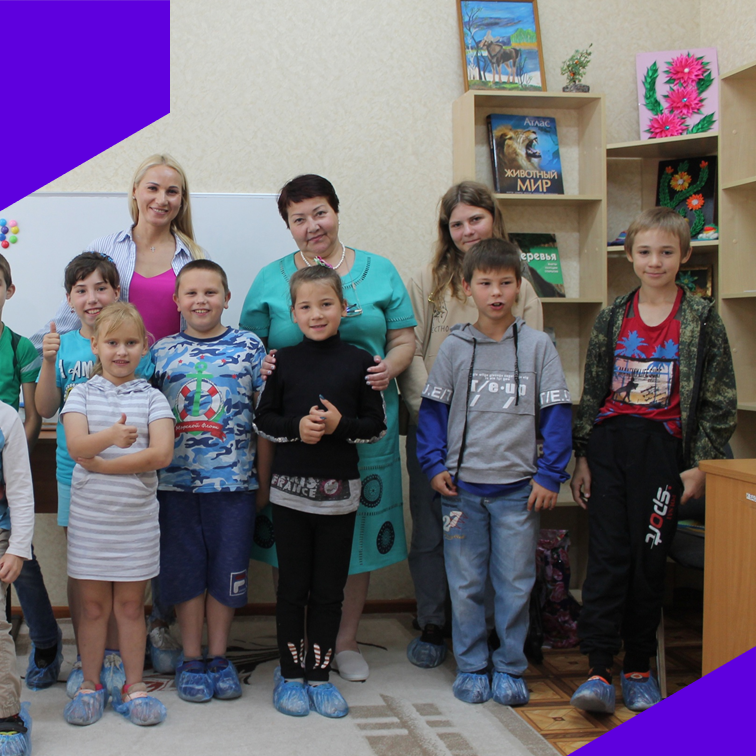 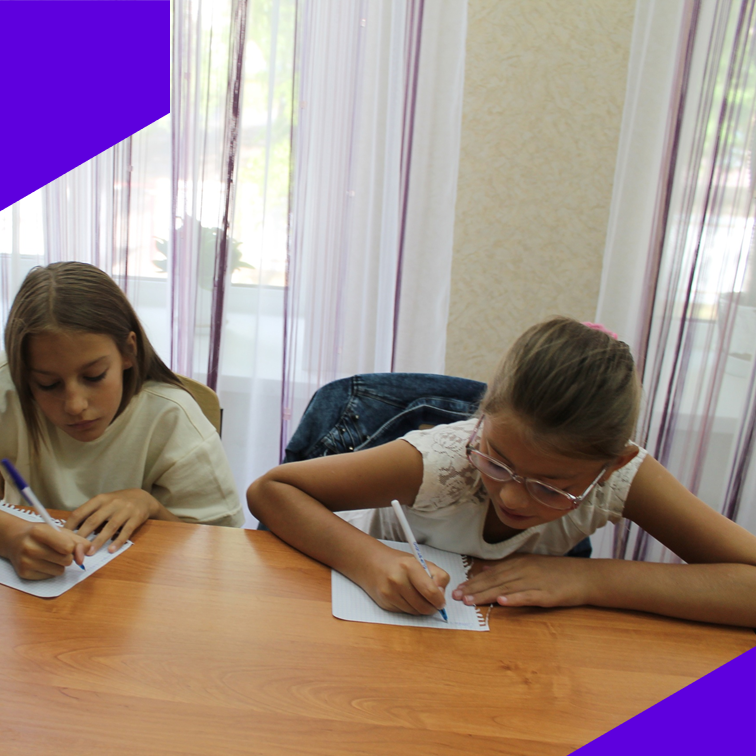 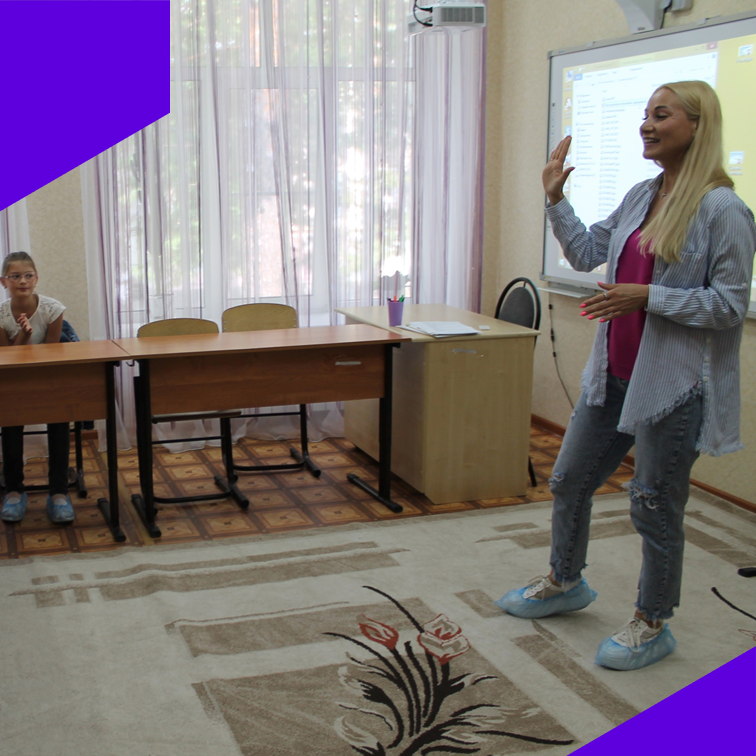 